NAJČEŠĆA TAXI ODREDIŠTA  CIJENE ZA HRVATSKUNAJČEŠĆA TAXI ODREDIŠTA  CIJENE ZA SRBIJUNAJČEŠĆA TAXI ODREDIŠTA  CIJENE ZA CRNU GORUOstale cijene na upit.StartCiljCijena (kovertibilna marka KM)TuzlaBaske Vode420 TuzlaBiograd (na moru)520 TuzlaBizovacke Toplice230 TuzlaBrela430 TuzlaBregana440TuzlaCavtat470TuzlaDrvenik400TuzlaDubrovnik450TuzlaGradac400TuzlaKarlovac420TuzlaLabin590TuzlaMakarska420TuzlaNasice220TuzlaOmis430TuzlaOpatija600TuzlaOrebic450TuzlaOsijek190TuzlaPodgora400TuzlaPula650TuzlaRijeka600TuzlaSlano470TuzlaSplit450TuzlaŠibenik500TuzlaTrogir460TuzlaTucepi400TuzlaVarazdin460TuzlaVinkovci150TuzlaVirovitica350TuzlaVodice450TuzlaZadar550TuzlaZagreb400TuzlaZaostrog400TuzlaZupanja120StartCiljCijena (kovertibilna marka KM)Aerodrom BeogradTuzla220 (240 Grad) TuzlaBecej270TuzlaČacak290TuzlaIrig210TuzlaKikinda350TuzlaKovin280TuzlaKragujevac280TuzlaKraljevo420TuzlaKrusevac420TuzlaLeskovac520TuzlaNis500TuzlaNovi Sad220TuzlaNovi Pazar410TuzlaPancevo280TuzlaPirot550TuzlaPozarevac330TuzlaRuma200TuzlaSmederevo300TuzlaSombor260TuzlaSubotica380TuzlaŠid / Šabac160StartCiljCijena (kovertibilna marka KM)TuzlaBar510TuzlaBudva480TuzlaBecici480TuzlaHerceg Novi450TuzlaIgalo450 TuzlaKotor500TuzlaPodgorica450TuzlaSveti Stefan480TuzlaSutomore500TuzlaTivat480TuzlaUlcinj520 TuzlaZelenika480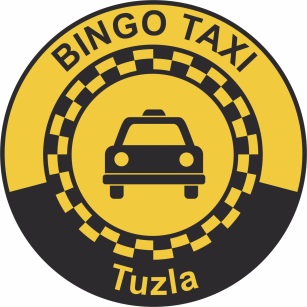 